Evaluación Módulo 2Matemática 6, GeometríaNombre del centro educativo:  			                                                                                                                       Nombre del estudiante:  			 Fecha: 	Sección:  	Lee, piensa despacio y responde lo que se te indica en cada ítem. Muestra todo tu procedimiento cuando se requiera.En el siguiente espacio, traza un ángulo de 50º.Mide el ángulo que se muestra.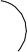 ¿Cuál es la diferencia entre un ángulo agudo y un ángulo obtuso?¿Qué tipo de ángulo formar el abanico? Encierra la opción que tiene tu respuesta.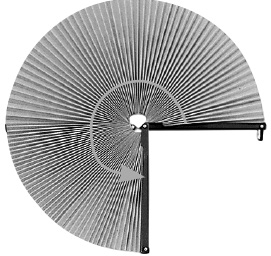 nulo	b. completo	c. cóncavoObserva el triángulo y la medida de sus ángulos. Escribe la medida del ángulo “x”.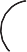 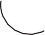 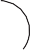 En un parque de diversiones, uno de los resbaladores forma un ángulo de 45º con el suelo, y el otro un ángulo de 30º. ¿En cuál de los dos resbaladores será más fácil deslizarse? Explica tu respuesta.Observa los triángulos. En la tabla escribe dos semejanzas y dos diferencias.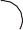 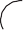 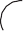 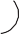 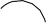 Si uno de los ángulos de un triángulo mide 25º y el otro 120º, ¿cuánto medirá el tercer ángulo?Observa las figuras. ¿Son semejantes o congruentes? Explica tu respuesta.Una persona dice que el radio de la llanta de su bicicleta mide 100 cm. ¿Crees que esto tiene sentido? Explica tu respuesta.Una persona camina alrededor de una fuente circular. Si el diámetro de esa fuente mide 6 metros,¿qué distancia recorre la persona cada vez que completa una vuelta? Muestra el procedimiento que apliques para la solución.Observa lo siguiente. ¿Cómo llamarías a las circunferencias tomando en cuenta la posición de unas respecto a las otras?Explica la diferencia entre círculo y circunferencia.Encierra el nombre de la figura geométrica que creas que abarca más área manteniendo el mismo perímetro que otras.triángulo	b. círculo	c. hexágonoCalcula el perímetro de un terreno con la forma y medidas que se muestran a continuación. Muestra tu procedimiento.30 m20 m10 mDibuja un cuadrilátero cuyo perímetro sea de 20 cm.Imagina que las siguientes figuras representan el suelo de dos aulas. Si se desea pintarlas, ¿cuál implicará más gasto de pintura? Explica tu respuesta.17 m6 m8 mSe quiere hacer una capa de cemento sobre una superficie como la que se muestra a continuación.¿Cuántos metros cuadrados de cemento tendrá la capa? Muestra tu procedimiento.largo: 13 mCalcula el área total de lo que se muestra a continuación. Muestra tu procedimiento.9 cmEn el espacio cuadriculado dibuja un cuadrado y un rectángulo que tenga la misma área.¿Cuánto mide el largo de un terreno rectangular cuya área es de 300 m2 y ancho es de 15 m? Muestra el procedimiento que usas para responder.¿Cuántos metros cuadrados de grama tendrá un terreno circular cuyo diámetro mide 4 metros? Muestra tu procedimiento.Calcula el área del sólido geométrico que se representa a continuación. Muestra el procedimiento que usas para responder.8 cm2 cmUn camión tiene un espacio de carga de 4 metros de largo, 2 metros de ancho y 3 metros de altura.¿Cuántos metros cúbicos de arena llenarán ese espacio? Muestra el procedimiento que usas para responder.¿Cuál de las siguientes opciones se refiere a un sólido que tiene menos volumen? Muestra el procedimiento que usas para responder. Subraya la respuesta.cubo de 2 metros por lado	b. prisma rectangular de 2 m de largo, 1 m de ancho y 3 m de alturaImagina que echarás agua en un cono como el que se muestra a continuación. ¿Cuántos centímetros cúbicos cabrían? Muestra el procedimiento que usas para responder.En el siguiente dibujo, traza la altura de una de las caras y la del sólido geométrico. Identifica cada una de ellas.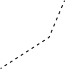 Se desea forrar una esfera como la que se muestra. ¿Cuántos centímetros cuadrados de papel se necesitan? Muestra el procedimiento que usas para responder.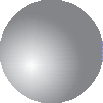 Te piden calcular el volumen de la pirámide que se muestra a continuación. ¿Cuál es el dato que hace falta para realizar el cálculo?Una persona quiere construir un depósito de agua en su casa. ¿Cuál de los siguientes datos necesita calcular para determinar la cantidad de agua que quiere que contenga su depósito? Encierra la respuesta.área	b. volumen	c. perímetrosemejanzasdiferencias